2024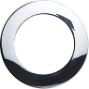 AGOSTO1GIOVEDI12LUNEDI23VENERDI2VENERDI13MARTEDI24SABATO3SABATO14MERCOLEDI25DOMENICA4DOMENICA15GIOVEDI26LUNEDI5LUNEDI16VENERDI27MARTEDI6MARTEDI17SABATO28MERCOLEDI7MERCOLEDI18DOMENICA29GIOVEDI8GIOVEDI19LUNEDI30VENERDI9VENERDI20MARTEDI31SABATO10SABATO21MERCOLEDI11DOMENICA22GIOVEDI